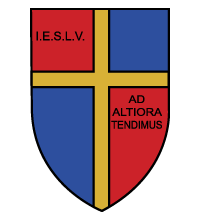 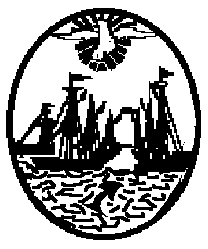   Gobierno de la Ciudad Autónoma de Buenos AiresINSTITUTO DE ENSEÑANZA SUPERIOR EN LENGUAS VIVAS“JUAN RAMON FERNANDEZ”PROGRAMA DE ADMISIÓN A PRIMER AÑO DE FRANCÉS Objetivos Generales: Que el alumno sea capaz de: Comprender el sentido general y extraer información específica de textos narrativos sencillos y cortos, orales y escritos. Expresarse de manera oral y por escrito utilizando un lenguaje simple en textos cortos cuya temática esté relacionada con sus intereses y su universo más próximo.Objetivos pragmáticos:Saludar y despedirse.Pedir permiso para hacer algo.Pedir una explicación.Preguntar significado, deletrear.Aceptar y / o rechazar una invitación.Proponer algo (sugerir un juego, invitar a alguien a hacer algo).Agradecer y disculparse.Dar y pedir la hora.Presentarse y presentar personas (nombre, edad, nacionalidad, profesión, lugar en el que vive, actividades, gustos…).Dar y pedir informaciones sobre alguien o algo (quién es, qué es, cómo es…).Expresar gustos: agrado y desagrado.Dar una opinión (positiva, negativa).Dar y seguir instrucciones e indicaciones (un camino, una dirección…).Situar en el tiempo (antes, durante, después).Describir y comparar personas, objetos, animales (talla, formas, características generales …)Relatar una secuencia de acciones en pasado en forma breve y sencilla (“Passé Composé”).Contar un recuerdo sencillamente. (Noción de “imparfait).Aconsejar.Expresar una necesidad, una obligación.Expresar acuerdo / desacuerdo.Objetivos lingüísticos:-Verbes fréquents du 1er groupe et du 3e groupe : aimer, adorer, détester, arriver, entrer, fermer, passer, travailler, gagner, habiter, danser, chanter, sortir, écrire, partir, ouvrir, être, avoir, boire, aller, venir, descendre, faire, mettre, prendre, lire, pouvoir, savoir, vouloir, devoir, etc.-Verbes pronominaux : s’appeler, se réveiller, se lever, s’habiller, se laver, se dépêcher, se coucher, se reposer, s’endormir, s’amuser, s’éclater, s’ennuyer, se promener, se déguiser…-Temps verbaux : Présent, passé composé, futur proche, futur simple, noción de « imparfait ».-L’interrogation totale « Est-ce que… » et l’inversion dans des expressions figées « Quelle heure est-il ?; Qui… ?; Qui est-ce… ? ; Que… ?; Qu’est-ce que c’est ?; Qu’est-ce qu’il y a ?; Comment … ?; Pourquoi … ?; Combien… ?; Quel (le) (s)… ?; Où… ?-Les articles définis, indéfinis, contractés et partitifs. Les adjectifs possessifs. -La substitution pronominale : Pronoms sujets, pronoms toniques, pronoms objets (le, la, les, lui, leur).-La comparaison : plus/moins/aussi + adjectif + que. Plus / moins/ autant de + adv. V + plus/moins/ autant que.-L’expression du temps :  les jours de la semaine, les mois de l’année, l’heure, aujourd’hui, demain, hier, maintenant, avant, après, tous les jours, souvent, jamais.-Les expressions de lieu :  chez, sur, sous, dans, devant, derrière, à coté (de), en face (de), contre, là-bas, à gauche, à droite, loin, près de …-L’expression de la quantité : les nombres de 0 à 1000, les articles partitifs, peu, beaucoup, assez, trop, combien de… ?-L’expression de la manière : bien, mal, lentement, vite …-L’expression de la cause : pourquoi… ?, parce que, comme.-L’expression du but : pour + inf.-L’expression de la conséquence : Alors.-L’expression de la concession : mais.-L’expression de la condition : si + présent.-Les pronoms relatifs : qui, que et où.Contenidos temáticos:La vida personal y en sociedad (descripción personal) y de las personas que nos rodean, la vida en la casa, la vida en la escuela, las actividades de esparcimiento, la vida al aire libre y las vacaciones, los viajes, los medios de transporte, la alimentación, la vestimenta, las profesiones, las nacionalidades).El mundo que nos rodea (el barrio: espacios cerrados y abiertos, el clima, la naturaleza, los animales).El turismo (los destinos, los monumentos principales en la ciudad, los paisajes).Características de la evaluación: Un único examen (escrito y oral).Comprensión y expresión escritas: prueba escrita consta de cuatro partes: 1. Comprensión lectora, 2.comprensión auditiva, 3.producción escrita, 4.conocimiento de la lengua.En el examen escrito, el ejercicio de comprensión lectora evalúa la capacidad de comprender el sentido general y de extraer información específica de dos textos escritos cortos. El candidato debe realizar ejercicios o actividades tales como seleccionar la respuesta correcta, verdadero o falso, unir con flechas, etc. En la comprensión auditiva, se evalúa la capacidad  de comprender el sentido general y de extraer información específica de textos orales simples y breves, mediante la escucha de 2 (dos) textos grabados y la realización de dos tareas. Los candidatos escucharán la grabación de cada texto 3 veces con pequeñas pausas entre cada escucha para resolver las tareas propuestas. Para la evaluación de la producción escrita, el alumno deberá redactar un texto narrativo a partir de una guía que presenta indicaciones precisas (una carta, un mail, un “récit”). El ejercicio que evalúa el conocimiento de la lengua consiste en un ejercicios à trous (con blancos) que los alumnos  deberán completar con pronombres, conectores, artículos, preposiciones, etc. Características de la prueba oral. Duración: 8 a 10 minutos. En el examen de producción oral, el alumno debe demostrar su capacidad de hablar sobre temas concretos de su universo próximo (ámbito personal y escolar). Deberá describir personas, objetos, situaciones y relatar secuencias de acciones a partir de diferentes imágenes.